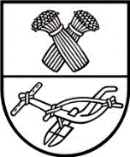                                                                    ProjektasPANEVĖŽIO RAJONO SAVIVALDYBĖS TARYBA SPRENDIMASDĖL PROJEKTO „KRAŠTOVAIZDŽIO FORMAVIMAS IR EKOLOGINĖS BŪKLĖS GERINIMAS GAMTINIO KARKASO TERITORIJOJE LIŪDYNĖS DVARO PARKE, VELŽIO SENIŪNIJOJE, PANEVĖŽIO RAJONE“ PATVIRTINIMO 2020 m. balandžio 30 d. Nr. T- PanevėžysVadovaudamasi Lietuvos Respublikos vietos savivaldos įstatymo 16 straipsnio 3 dalies 
8 punktu, Lietuvos Respublikos aplinkos ministro 2015 m. sausio 9 d. įsakymo Nr. D1-12 „Dėl Kraštovaizdžio ir biologinės įvairovės išsaugojimo 2015–2020 metų veiksmų plano patvirtinimo“, 
3 priedo III skyriaus 14 ir 35 punktais bei atsižvelgdama į rengiamo projekto „Kraštovaizdžio formavimas ir ekologinės būklės gerinimas gamtinio karkaso teritorijoje Liūdynės dvaro parke, Velžio seniūnijoje, Panevėžio rajone“ sprendinių pristatymo visuomenei 2020 m. kovo 31 d. protokolą Nr. DK-41, Savivaldybės taryba n u s p r e n d ž i a:Patvirtinti projektą „Kraštovaizdžio formavimas ir ekologinės būklės gerinimas gamtinio karkaso teritorijoje Liūdynės dvaro parke, Velžio seniūnijoje, Panevėžio rajone“.Šis sprendimas gali būti skundžiamas Lietuvos Respublikos administracinių bylų teisenos įstatymo ar Lietuvos Respublikos civilinio kodekso proceso nustatyta tvarka.Svaja Trečiokienė2020-04-15PANEVĖŽIO RAJONO SAVIVALDYBĖS ADMINISTRACIJOSARCHITEKTŪROS SKYRIUSPanevėžio rajono savivaldybės tarybaiAIŠKINAMASIS RAŠTAS DĖL SPRENDIMO „DĖL PROJEKTO „KRAŠTOVAIZDŽIO FORMAVIMAS IR EKOLOGINĖS BŪKLĖS GERINIMAS GAMTINIO KARKASO TERITORIJOJE LIŪDYNĖS DVARO PARKE, VELŽIO SENIŪNIJOJE, PANEVĖŽIO RAJONE“ PATVIRTINIMO“ PROJEKTO2020 m. balandžio 15 d.PanevėžysProjekto rengimą paskatinusios priežastys	Nuo 2017 m. kovo mėn. Savivaldybės administracija įgyvendina projektą „Kraštovaizdžio formavimas ir ekologinės būklės gerinimas gamtinio karkaso teritorijoje Liūdynės dvaro parke, Velžio seniūnijoje, Panevėžio rajone“, finansuojamą 2014–2020 m. Europos Sąjungos fondų investicijų veiksmų programos priemonės 05.5.1-APVA-R-019 „Kraštovaizdžio apsauga“ ir Savivaldybės biudžeto lėšomis. Projektas rengtas vadovaujantis Lietuvos Respublikos aplinkos ministro 2015 m. sausio 9 d. įsakymo Nr. D1-12 „Dėl Kraštovaizdžio ir biologinės įvairovės išsaugojimo 2015–2020 metų veiksmų plano patvirtinimo“, 3 priedo III skyriaus 14 ir 35 punktais, kurie reglamentuoja kraštovaizdžio tvarkymo projekto rengimą ir tvirtinimą.Sprendimo projekto esmė ir tikslai	Šiuo Savivaldybės tarybos sprendimu siūloma patvirtinti UAB „PANPROJEKTAS“ parengtą projektą ir jo sprendinius. Sprendimo tikslas – patvirtinti kraštovaizdžio tvarkymo projekto baigiamąjį etapą.Kokių pozityvių rezultatų laukiamaTeisės aktų nustatyta tvarka Savivaldybės tarybai priėmus sprendimą patvirtinti projektą ir jo sprendinius, projekto dokumentai bus teikiami IS „Infostatyba“ statybą leidžiančiam dokumentui gauti (Liūdynės dvaro parkas yra kultūros paveldo teritorijoje) bei organizuojamas darbų pirkimas. Galimos neigiamos pasekmės priėmus projektą, kokių priemonių reikėtų imtis, kad tokių pasekmių būtų išvengta.	Neigiamų pasekmių turėtų nebūti, ypač gyvenamajai aplinkai ir gamtai, nes projekto esmė – kraštovaizdžio formavimas ir ekologinės būklės gerinimas. Projektas buvo viešai pristatomas Liūdynės kaimo bendruomenei bei viešai skelbiamas savivaldybės interneto svetainėje tiek koncepcijos derinimui, tiek ir sprendinių derinimui.Kokius galiojančius teisės aktus būtina pakeisti ar panaikinti, priėmus teikiamą sprendimąNėra.Reikiami paskaičiavimai, išlaidų sąmatos bei finansavimo šaltiniai, reikalingi sprendimui įgyvendinti.	Projektas įgyvendinimas Europos Sąjungos struktūrinių fondų (Sanglaudos fondų) lėšomis ir savivaldybės biudžeto lėšomis. Vyr. specialistė								           Svaja Trečiokienė